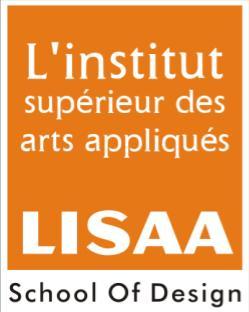 ALL INDIA LISAA CAT EXAMINATION 2013-2014Name of Students:Note: All questions have to be attempted 		Total Marks: 75								              Time: 2Hrs	Answer the following:-							   10Marks	Match or link the following:-Raymond 			Bond with the bestReid and Taylor		Everyone loves to performKamasutra			The complete manWhich of the following is a sculptor?Raja Ravi VermaRamkinkar BaijPandit Jas RajName the Cartoonist:ModiglianiMario MirandaMondrianMatch or link the following:Michelangelo					The School of Athens		Raphael						Chunar SandstoneNatraja						Chola BronzeYakshi from Didarganj				The Last Judgement
5.	Which movie is a lose adaptation of the novel Five point someone, what not to do at IIT.Lagaan Three IdiotsSalaam BombayDraw any three logo symbols (existing logo) and give a brief description about them in 25-30 words. (Render with black graphite pencil)					 20MarksAirtelReebokAmulSBI (State Bank of India)IntelIII. Illustrate a poster concept on anyone of the following topics, with the help of color pencil or poster colors. 										20MarksSave FuelPopulation controlAidsDraw the chosen object (anyone) along with an adult human figure in correct proportion with relevant posture. (line drawing with graphite pencil) 	15MarksStoolCameraTable Lamp   Fill in the empty blocks with the name of the color.	10Marks+=PinkBlack +=BrownRed+=VioletBlue+yellow=+white=